PROFORMA-14 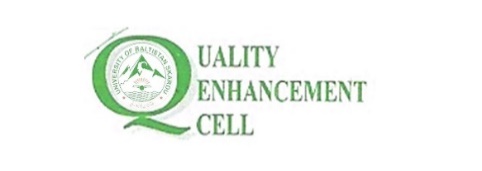 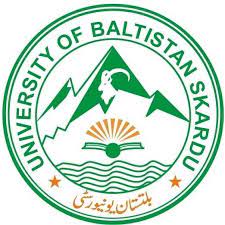 (Affiliated College Cadre Faculty Members)Name: _____________________________		Designation: 					Department/College: ________________________	 Faculty: 					Qualification: 					 	Subject/ Expertise: 																	Date of joining: 				 Ave. No. of students teaching per class: 		No. of Publications:	With Impact Factor (I.F): 	 Without I.F: 		 Cumulative I.F: 	 Additional duties in Academia (if any): 									1- Research contributions Research Grants / Funds: Only completed and competitive research grants as Principal Investigator (PI) only. No weightage will be given for the Co-PI.2- Teaching Profile: Teaching Profile should reflect the academic contribution of the candidate for the department or college / subject in particular and University in general.Courses Taught (both Graduate / Undergraduate): (Use additional lines where needed)b. QEC Ranking (attach print from portal/source) Signature of the Faculty MemberRemarks of Chairperson / Head of concerned Department/College  Remarks of Dean of the concerned facultyyearNo. of Students SupervisedNo. of Students SupervisedNo. of international Publications asNo. of international Publications asNo. of international Publications asNo. of international Publications asImpact factoryearBA/ BScMSc/BSPrincipalAuthor2nd AuthorCorresponding Author3rd, 4th 5th …Impact factor2018201920202021Sr.#.Funding AgencyNational / International?Project TitleFunding (in PKR Millions)YearSemesterCourse Title (with Code)SemesterDepartment/ Program Credit HoursClass(MSc/ BS/ BSc/ BA)2019Spring2019Fall2020Spring2020Fall2021Spring2021Fall2022SpringSemesterQEC Ranking201920202021